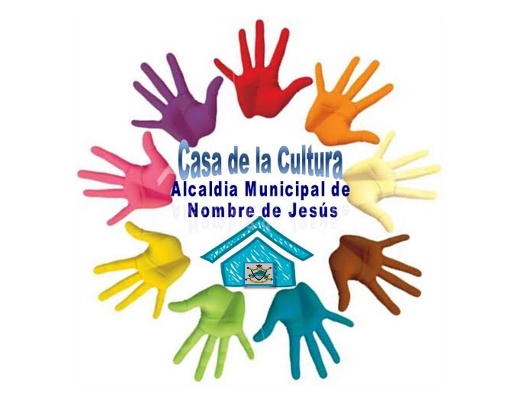 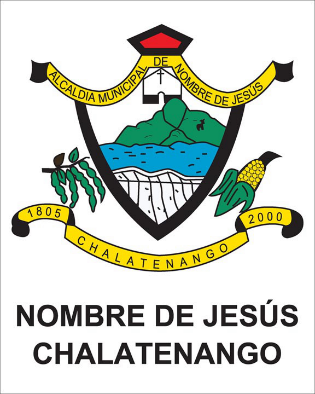 Geografía del:Cerro Eramón. (Sierra de los Conejos)Alcaldía Municipal de Nombre de JesúsProyecto:“Promoción y Fortalecimiento al Turismo y la Cultura en el Municipio de Nombre de Jesús, para su Desarrollo”Altura. 998 metros sobre el nivel del mar (msnm)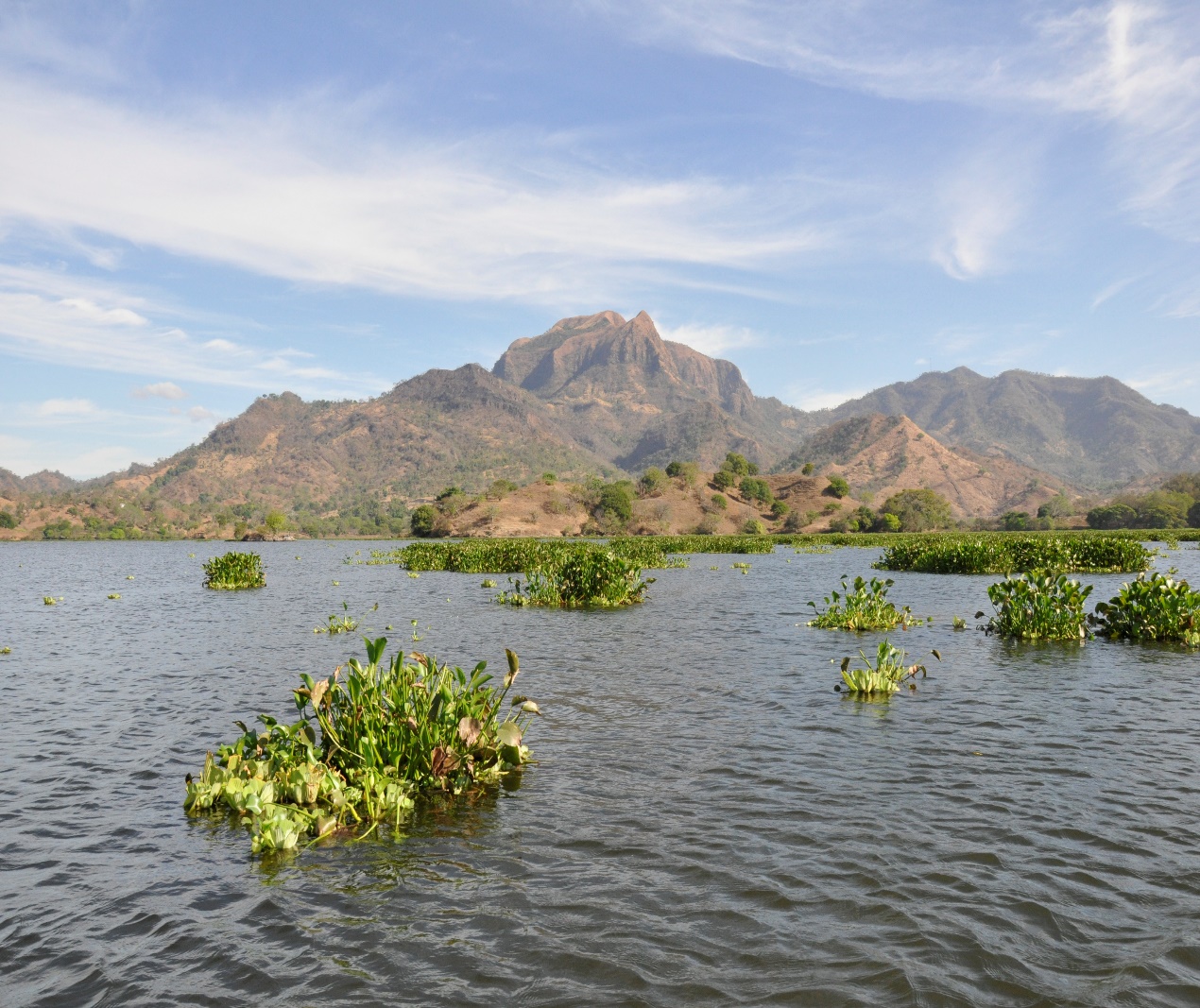 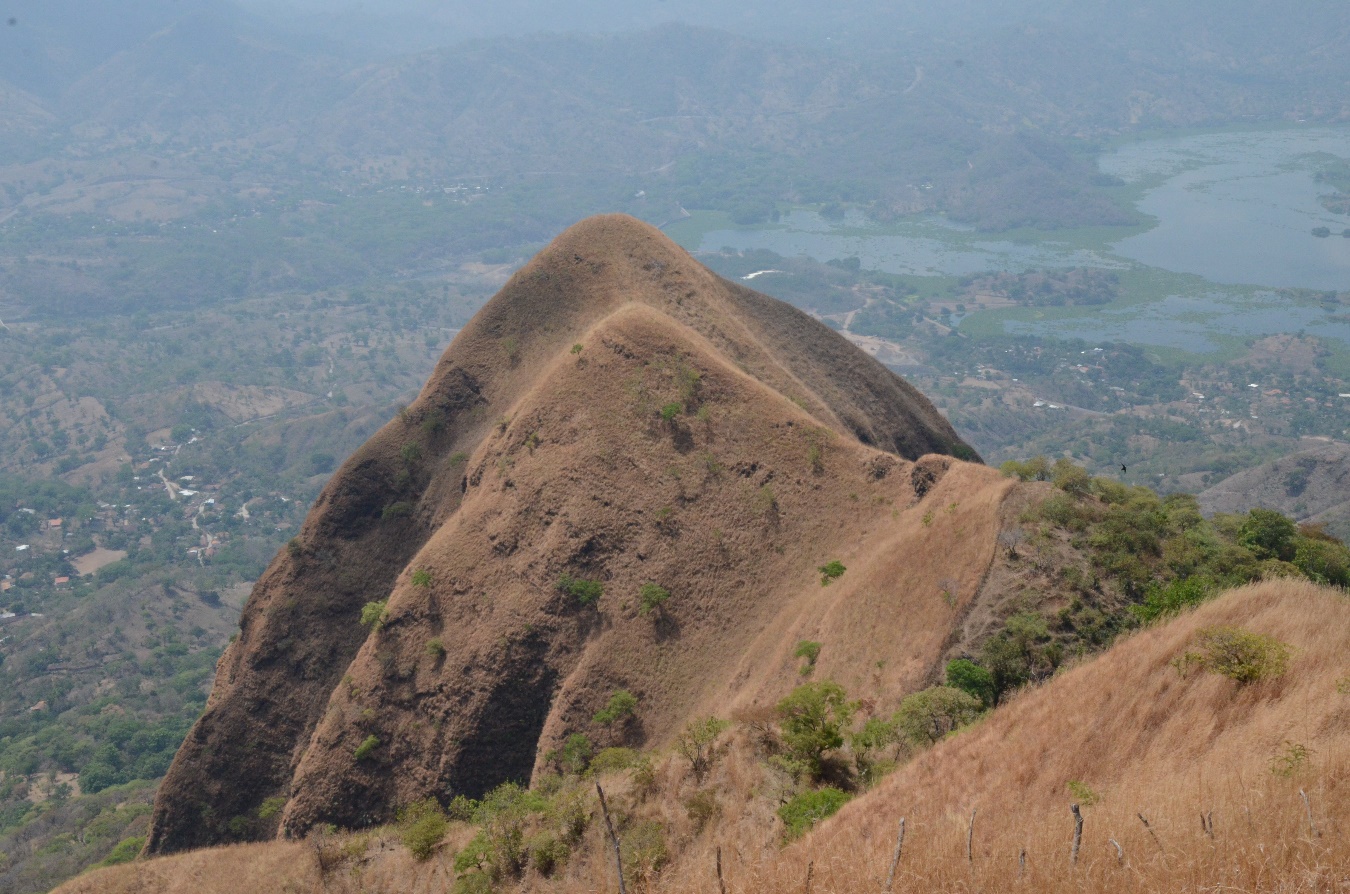 Clima: Cálido, en invierno lluvioso y nublado.25°g- 30°g.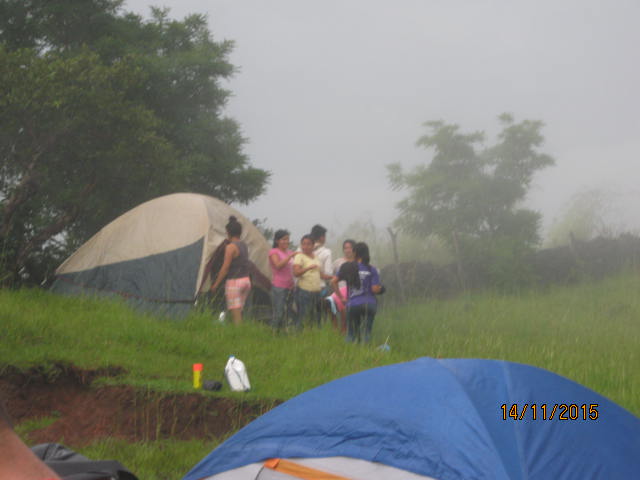 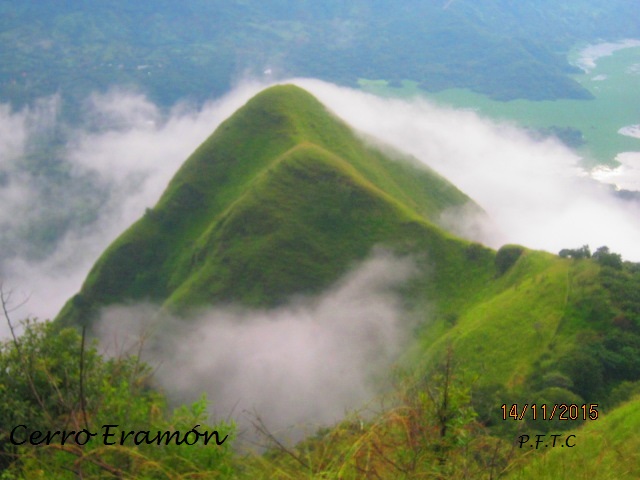 Vegetación Visible: (orquídeas,  zacate, Maguey, grama de conejo, arboles de chaparro en su mayoría, amate, sicahuite, mango, ojuste y aceituno entre otros.)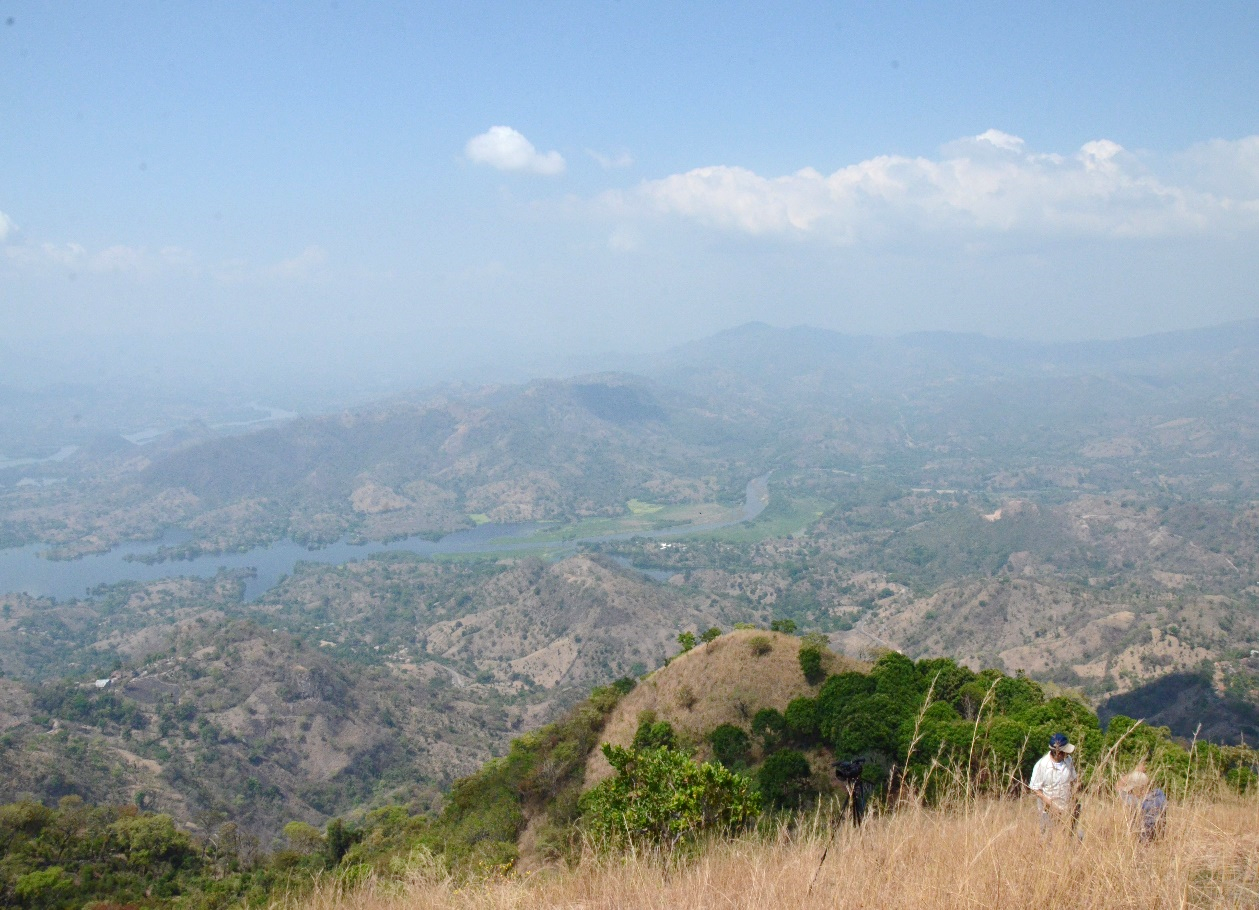 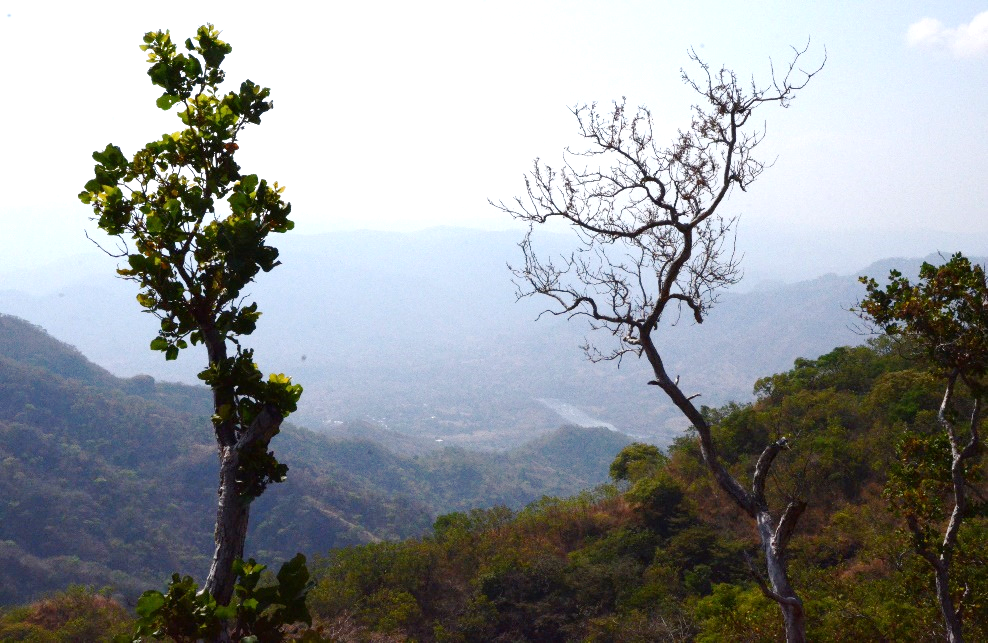 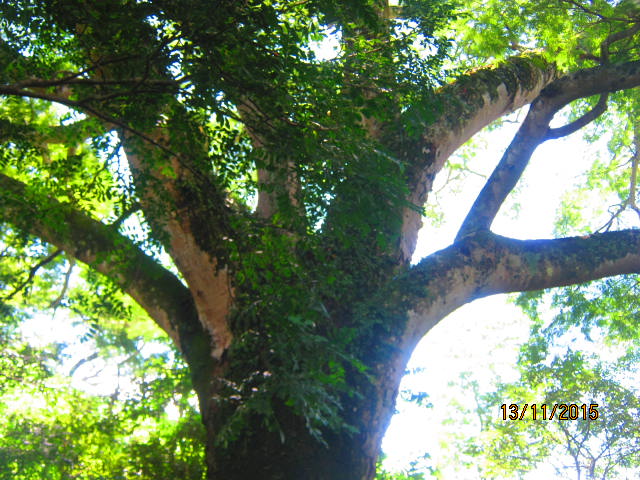 Fauna: conejos, venados, garrobos, serpientes, cusucos, tigrillos, coyotes, zorrillos y ganado; aves como gurda barrancos (torogoz), búhos, golondrinas, zanates, 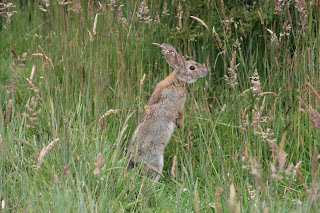 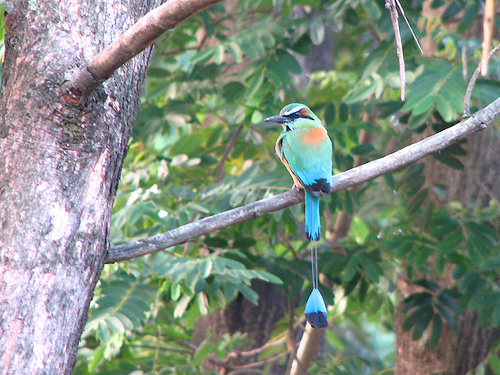 Existentes de caminos, Senderos o rutas:*Vías de acceso desde el caserío Junquillo Nombre de Jesús sendero entre la vegetación con duración despacio y con estaciones 1 hora de camino. * Vías de acceso des de cantón  Potrerillos Nombre de Jesús, a 2 horas de camino despacio. *Caserío Los Dubones Sn Antonio de la Cruz, despacio 1 Hora de camino.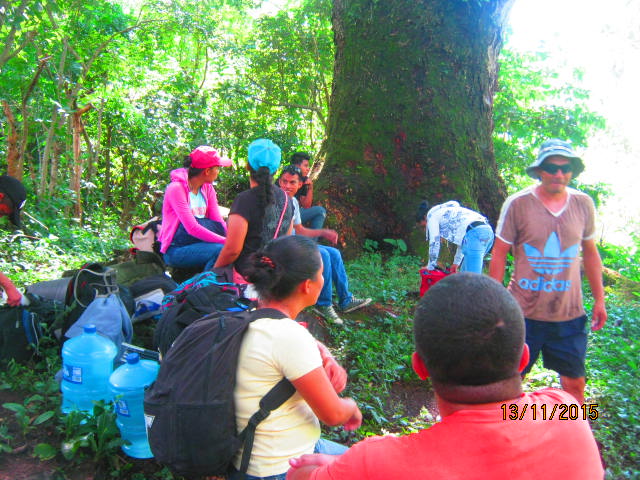 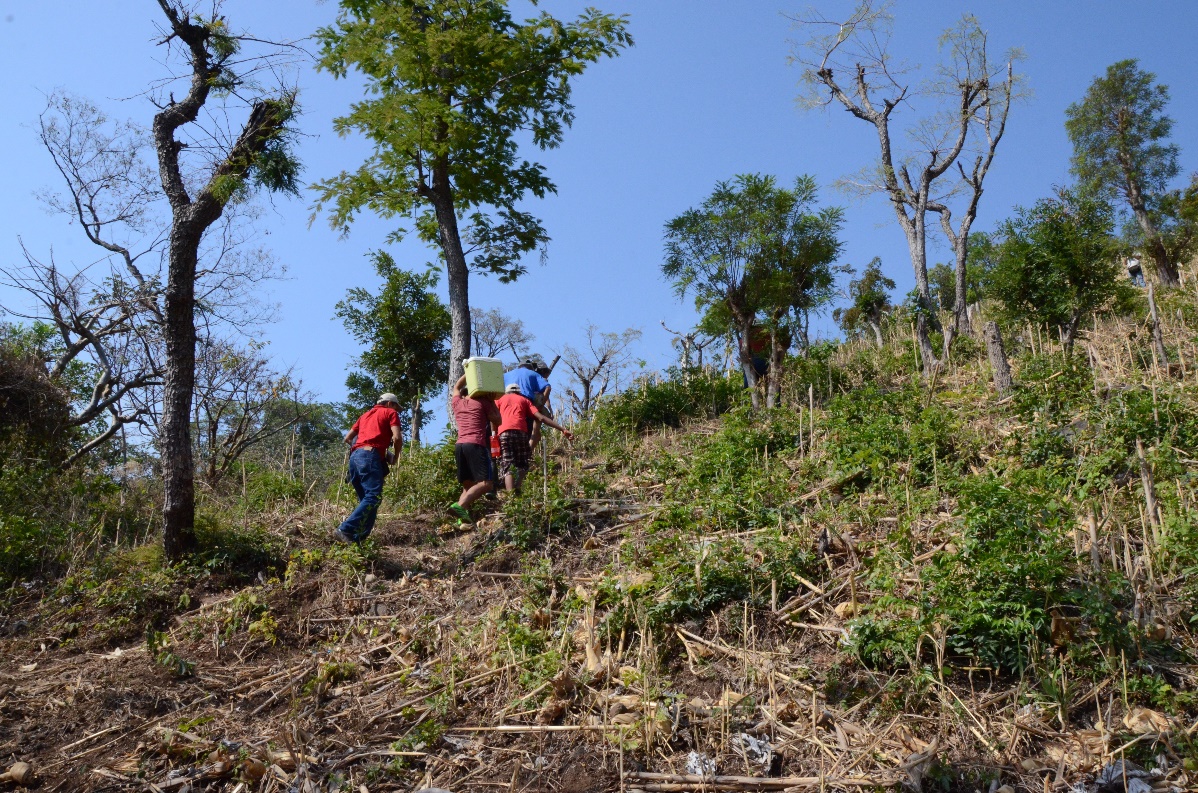 Tipo de suelo: roca firme, superficie de tierra roja, partes de tierra negra y roca.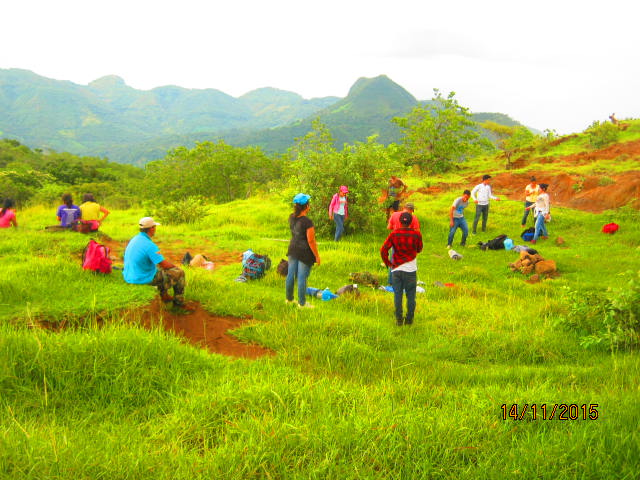 Ubicación y Coordenadas. Cerró ubicado en la zona norte de Chalatenango, compartido con tres municipios, Nombre de Jesús, San Antonio de la Cruz y Arcatao. 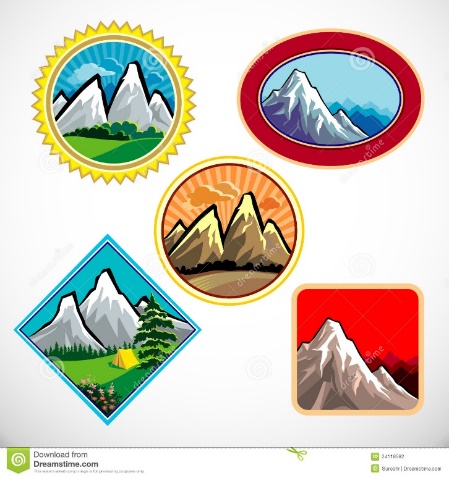 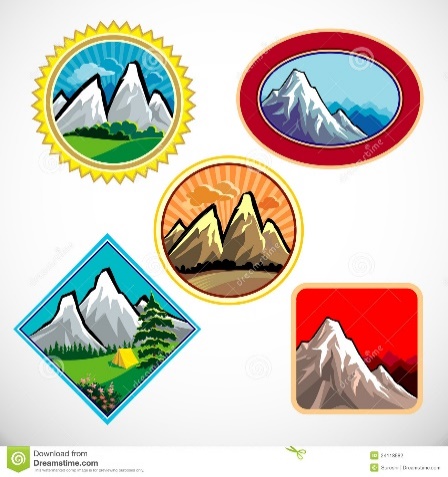 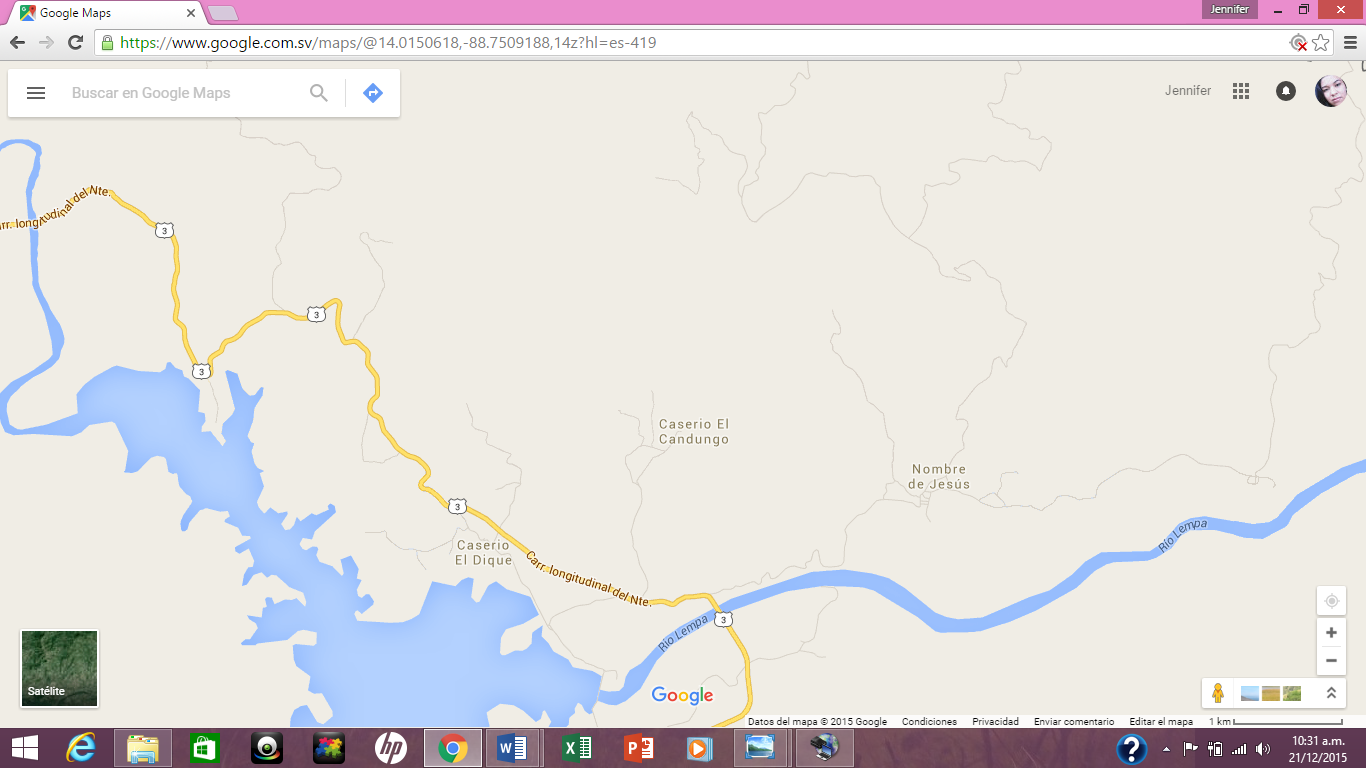 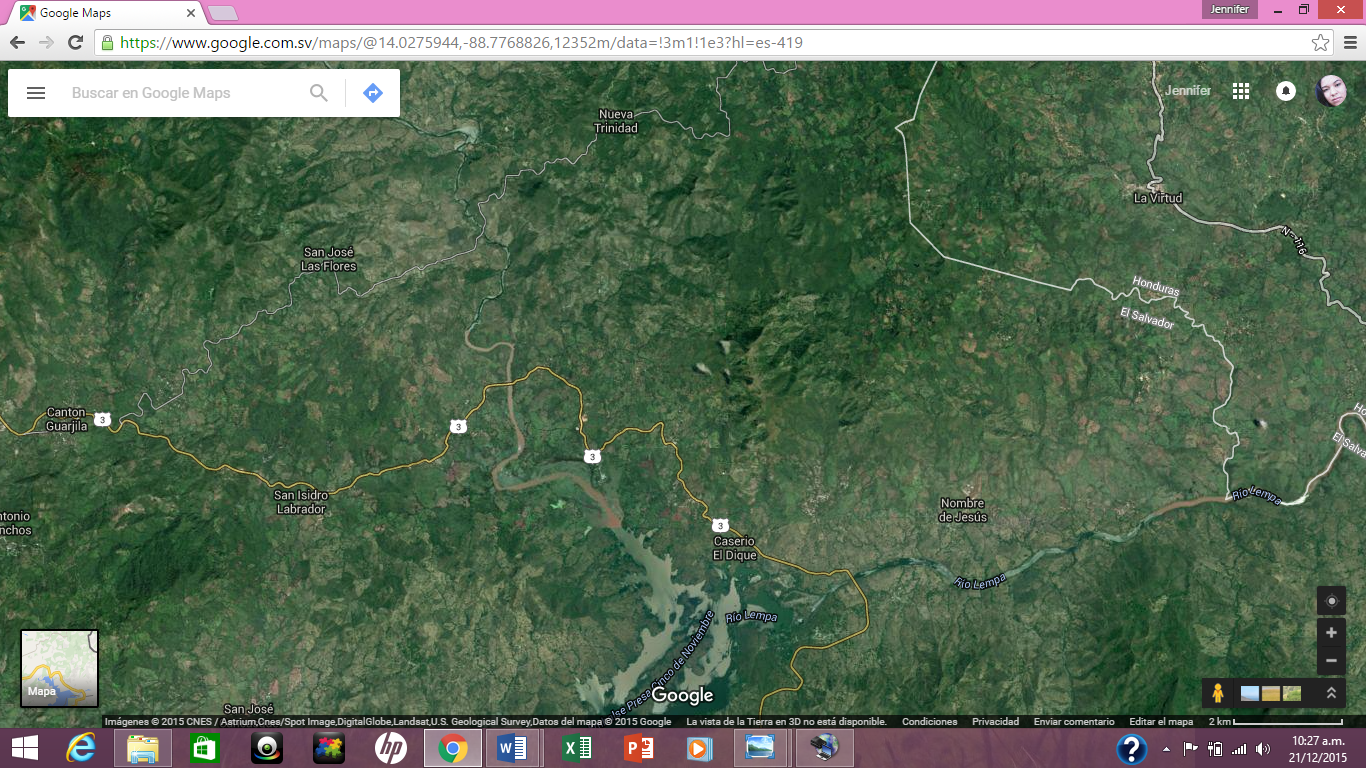 